РЕГИСТРАЦИОННАЯ ФОРМА*- поля, помеченные данным знаком ОБЯЗАТЕЛЬНЫ для заполненияБудем рады видеть Вас на Конференции,С уважением, технический организатор СОРТОИжицкая Виктория +7 911 242 91 40Е-mail: info@sprov.ru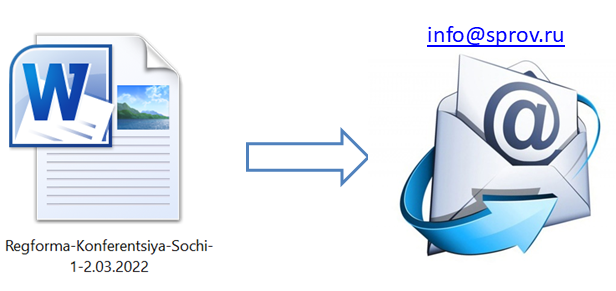 ОБЩАЯ ИНФОРМАЦИЯОБЩАЯ ИНФОРМАЦИЯФамилия Имя Отчество*Дата рождения*Учёная степень, Учёное званиеОсновная специальность* (по сертификату)Другие специальности* Место работы, должность Форма участия*(отметить курсивом, выделить  или подчеркнуть)ДА / НЕТ - научный доклад до 15 февраля 2023 г.ДА / НЕТ - публикация тезисов до 15 февраля 2023 г.ДА / НЕТ  - присутствие на заседанияхКОНТАКТНЫЕ ДАННЫЕ (для переписки)КОНТАКТНЫЕ ДАННЫЕ (для переписки)Мобильный телефон*e-mail * СтранаГород